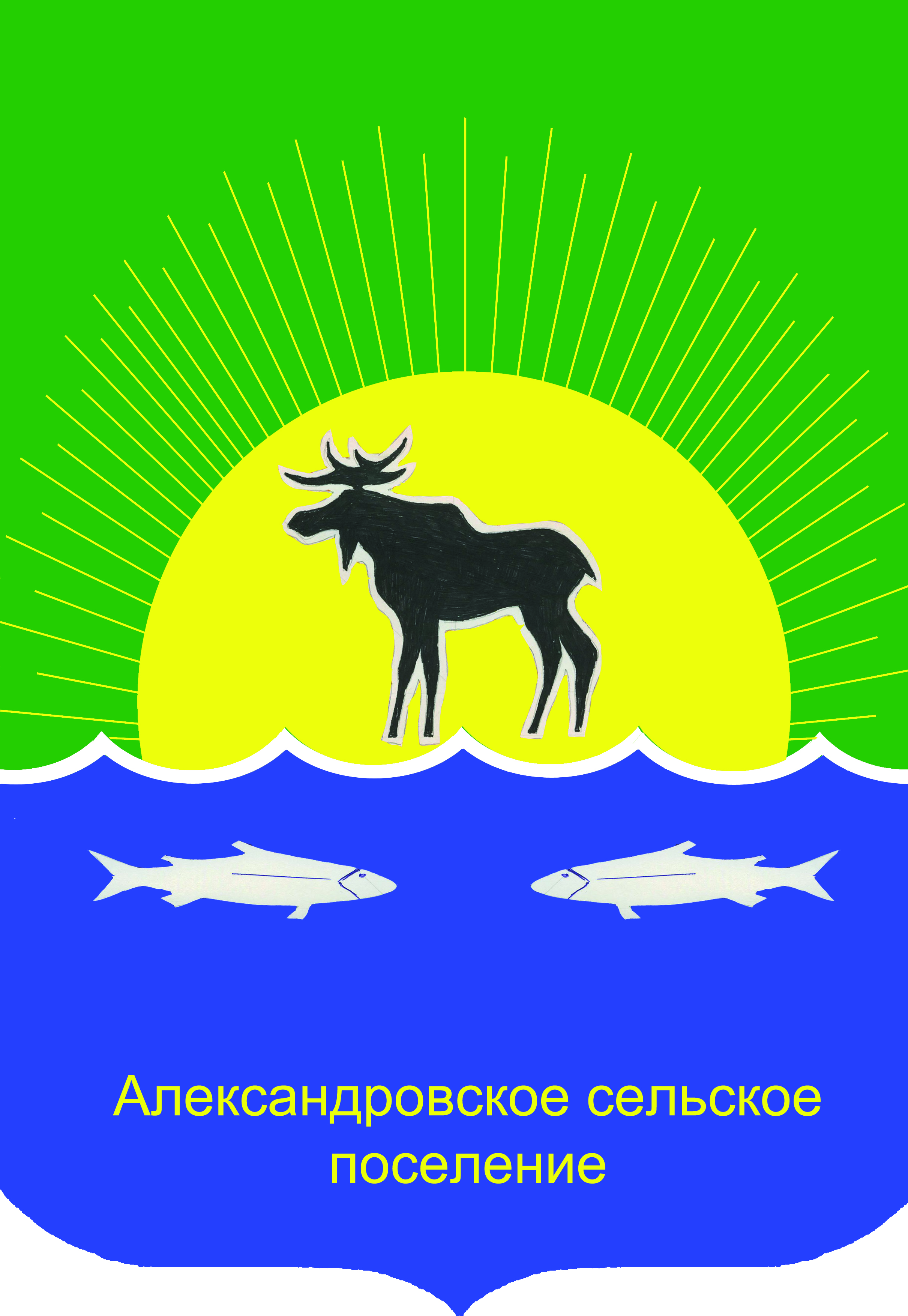 АДМИНИСТРАЦИЯ АЛЕКСАНДРОВСКОГО СЕЛЬСКОГОПОСЕЛЕНИЯПОСТАНОВЛЕНИЕО внесении изменений в постановление Главы поселения от 03.12.2009 № 249 «Об утверждении Порядка оплаты труда руководителей, их заместителей и главных бухгалтеров муниципальных учреждений, финансируемых из бюджета Александровского сельского поселения».В целях упорядочения условий оплаты труда руководителей, их заместителей и главных бухгалтеров муниципальных учреждений, финансируемых из бюджета Александровского сельского поселения, в соответствии со статьями 144, 145 Трудового кодекса Российской Федерации,ПОСТАНОВЛЯЮ:1. Внести в приложение к постановлению Главы поселения от 03.12.2009 № 249 следующие изменения, изложив абзац 2 п. 4 в следующей редакции: «Должностной оклад руководителя учреждения МБУ "Архитектуры, строительства и капитального ремонта", устанавливается в размере 14394,00 рублей и подлежит индексации, путём применения увеличивающих коэффициентов к тарифной ставке (должностному окладу), в соответствии с распоряжением Правительства РФ, исполнительного органа субъекта РФ»;    2. Настоящее постановление вступает в силу с момента его официального опубликования (обнародования) и распространяется на правоотношения, возникшие с 01.06.2022года.  3.Контроль за исполнением настоящего постановления возложить на заместителя Главы поселения И.О. Жукову.Разослать: в дело, Густой Ю.М., Ткаченко Е.В.«18» июля 2022                                                          № 294                                                          № 294с. Александровскоес. Александровскоес. АлександровскоеГлава Александровскогосельского поселения           Подпись                                  Д.В. Пьянков                                                Е.В. Ткаченко8 382 55 2 55 10)